به نام ایزد  دانا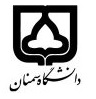 (کاربرگ طرح درس)                   تاریخ بهروز رسانی:  29/05/1401             دانشکده     :هنر                                              نیمسال اول/دوم سال تحصیلی1402-1401بودجهبندی درسمقطع: کارشناسی*  کارشناسی ارشد□  دکتری□مقطع: کارشناسی*  کارشناسی ارشد□  دکتری□مقطع: کارشناسی*  کارشناسی ارشد□  دکتری□تعداد واحد: نظری... عملی...تعداد واحد: نظری... عملی...فارسی: ارزیابی تولیدات صنعتیفارسی: ارزیابی تولیدات صنعتینام درسپیشنیازها و همنیازها:پیشنیازها و همنیازها:پیشنیازها و همنیازها:پیشنیازها و همنیازها:پیشنیازها و همنیازها:لاتین:لاتین:نام درسشماره تلفن اتاق:  31535361شماره تلفن اتاق:  31535361شماره تلفن اتاق:  31535361شماره تلفن اتاق:  31535361مدرس/مدرسین:  محرم قهرمانی درویشمدرس/مدرسین:  محرم قهرمانی درویشمدرس/مدرسین:  محرم قهرمانی درویشمدرس/مدرسین:  محرم قهرمانی درویشhttps://mghahremani.profile.semnan.ac.ir/: منزلگاه اینترنتیhttps://mghahremani.profile.semnan.ac.ir/: منزلگاه اینترنتیhttps://mghahremani.profile.semnan.ac.ir/: منزلگاه اینترنتیhttps://mghahremani.profile.semnan.ac.ir/: منزلگاه اینترنتیپست الکترونیکیm_ghahremani@semnan.ac.ir       پست الکترونیکیm_ghahremani@semnan.ac.ir       پست الکترونیکیm_ghahremani@semnan.ac.ir       پست الکترونیکیm_ghahremani@semnan.ac.ir       برنامه تدریس در هفته و شماره کلاس: برنامه تدریس در هفته و شماره کلاس: برنامه تدریس در هفته و شماره کلاس: برنامه تدریس در هفته و شماره کلاس: برنامه تدریس در هفته و شماره کلاس: برنامه تدریس در هفته و شماره کلاس: برنامه تدریس در هفته و شماره کلاس: برنامه تدریس در هفته و شماره کلاس: اهداف درس: شناخت روشهای مختلف تجزیه و تحلیل و ارزشیابی تولیدات صنعتیاهداف درس: شناخت روشهای مختلف تجزیه و تحلیل و ارزشیابی تولیدات صنعتیاهداف درس: شناخت روشهای مختلف تجزیه و تحلیل و ارزشیابی تولیدات صنعتیاهداف درس: شناخت روشهای مختلف تجزیه و تحلیل و ارزشیابی تولیدات صنعتیاهداف درس: شناخت روشهای مختلف تجزیه و تحلیل و ارزشیابی تولیدات صنعتیاهداف درس: شناخت روشهای مختلف تجزیه و تحلیل و ارزشیابی تولیدات صنعتیاهداف درس: شناخت روشهای مختلف تجزیه و تحلیل و ارزشیابی تولیدات صنعتیاهداف درس: شناخت روشهای مختلف تجزیه و تحلیل و ارزشیابی تولیدات صنعتیامکانات آموزشی مورد نیاز: امکانات کلاسی در حد سمعی بصری و میز رسمامکانات آموزشی مورد نیاز: امکانات کلاسی در حد سمعی بصری و میز رسمامکانات آموزشی مورد نیاز: امکانات کلاسی در حد سمعی بصری و میز رسمامکانات آموزشی مورد نیاز: امکانات کلاسی در حد سمعی بصری و میز رسمامکانات آموزشی مورد نیاز: امکانات کلاسی در حد سمعی بصری و میز رسمامکانات آموزشی مورد نیاز: امکانات کلاسی در حد سمعی بصری و میز رسمامکانات آموزشی مورد نیاز: امکانات کلاسی در حد سمعی بصری و میز رسمامکانات آموزشی مورد نیاز: امکانات کلاسی در حد سمعی بصری و میز رسمامتحان پایانترمامتحان میانترمارزشیابی مستمر(کوئیز)ارزشیابی مستمر(کوئیز)فعالیتهای کلاسی و آموزشیفعالیتهای کلاسی و آموزشینحوه ارزشیابینحوه ارزشیابی15-55درصد نمرهدرصد نمرهکتاب طراحی ارزش پیشنهادی ( نشر آریا قلم)، کتاب تئوری تصمیم گیری(فریبرز جولای، روزبه میر عبدالله)، فرایند تصمیم گیری و تجزیه و تحلیل مشکل (علیرضا رزقی رستمی)، روش بکارگیری مهندسی ارزش ( محمدسعید جبل‌عاملی، علیرضا میرمحمدصادقی) ، فرآیند تحلیل سلسله مراتبی (AHP)( حسن قدسی پور)کتاب طراحی ارزش پیشنهادی ( نشر آریا قلم)، کتاب تئوری تصمیم گیری(فریبرز جولای، روزبه میر عبدالله)، فرایند تصمیم گیری و تجزیه و تحلیل مشکل (علیرضا رزقی رستمی)، روش بکارگیری مهندسی ارزش ( محمدسعید جبل‌عاملی، علیرضا میرمحمدصادقی) ، فرآیند تحلیل سلسله مراتبی (AHP)( حسن قدسی پور)کتاب طراحی ارزش پیشنهادی ( نشر آریا قلم)، کتاب تئوری تصمیم گیری(فریبرز جولای، روزبه میر عبدالله)، فرایند تصمیم گیری و تجزیه و تحلیل مشکل (علیرضا رزقی رستمی)، روش بکارگیری مهندسی ارزش ( محمدسعید جبل‌عاملی، علیرضا میرمحمدصادقی) ، فرآیند تحلیل سلسله مراتبی (AHP)( حسن قدسی پور)کتاب طراحی ارزش پیشنهادی ( نشر آریا قلم)، کتاب تئوری تصمیم گیری(فریبرز جولای، روزبه میر عبدالله)، فرایند تصمیم گیری و تجزیه و تحلیل مشکل (علیرضا رزقی رستمی)، روش بکارگیری مهندسی ارزش ( محمدسعید جبل‌عاملی، علیرضا میرمحمدصادقی) ، فرآیند تحلیل سلسله مراتبی (AHP)( حسن قدسی پور)کتاب طراحی ارزش پیشنهادی ( نشر آریا قلم)، کتاب تئوری تصمیم گیری(فریبرز جولای، روزبه میر عبدالله)، فرایند تصمیم گیری و تجزیه و تحلیل مشکل (علیرضا رزقی رستمی)، روش بکارگیری مهندسی ارزش ( محمدسعید جبل‌عاملی، علیرضا میرمحمدصادقی) ، فرآیند تحلیل سلسله مراتبی (AHP)( حسن قدسی پور)کتاب طراحی ارزش پیشنهادی ( نشر آریا قلم)، کتاب تئوری تصمیم گیری(فریبرز جولای، روزبه میر عبدالله)، فرایند تصمیم گیری و تجزیه و تحلیل مشکل (علیرضا رزقی رستمی)، روش بکارگیری مهندسی ارزش ( محمدسعید جبل‌عاملی، علیرضا میرمحمدصادقی) ، فرآیند تحلیل سلسله مراتبی (AHP)( حسن قدسی پور)منابع و مآخذ درسمنابع و مآخذ درستوضیحاتمبحثشماره هفته آموزشی-تعاریف ارزش و ارزیابی1انتخاب موضوعکاربردهای روشهای ارزیابی محصولات برای طراحان صنعتی 2انتخاب موضوعشناخت محصول صنعتی و ارزشهای حول آن3تحلیل فلسفه وجودی محصول و  مطالعه ادبیات موضوعشناخت ارزش های طراحی – طراحی انسان محور4اعمال مولفه های مهندسی ارزش در محصول مورد مطالعهشناخت مبانی مهندسی ارزش و نحوه اعمال آن در طراحی5اعمال مولفه های منتهی به پایداری در محصول مورد مطالعهشناخت مبانی طراحی پایدار و نحوه اعمال آن در طراحی6نمایش تکامل تاریخی محصولمطالعه و نمایش تکامل تاریخی محصول (Timelining)7نمایش گونه شناسی محصول در خانواده – بازنگری در انتخاب موضوع در صورت لزومتیپولوژی محصولات هم خانواده و روش انتخاب آلترناتیوهای قابل مقایسه  8تحلیل ساختار محصول منتخب در خانوادهروش های تجزیه و تحلیل کمی و کیفی9شناسائی رسالت محصول در ارضاء نیازهای مربوطه با توجه فلسفه وجودی محصولروش تجزیه و تحلیل مقایسه ای برای مجصولات صنعتی10تحلیل ارزشهای طراحی محصول منتخب در پاسخگوئی به نیازارزیابی کیفی ( مسیر خلق ارزش طراحی برای محصول)11تهیه لیست مولفه های ارزش محصولتولید مولفه های ارزش قابل مقایسه برای محصولات هم خانواده12وزن دهی مولفه های ارزش محصولارزیابی کمی ( روش تبدیل ارزشهای کیفی به کمیت های قابل قیاس محاسباتی)13انجام روش تحلیل سلسله مراتبیآشنائی با روند تحلیل فرآیند سلسله مراتبی (AHP)14تمرین روش دوم ارزیابی کمیآموزش روش دوم ارزیابی کمی در صورت پیشرفت خوب روش تحلیل سلسله مراتبی 15رفع اشکالات پروسه ارزیابی محصول منتخب هر دانشجوبررسی روند پیشرفت کار دانشجویان در پروژه عملی16